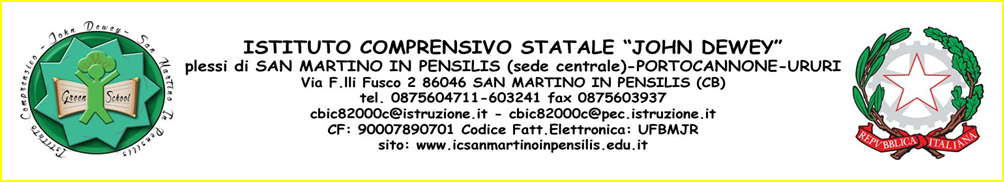 PIANO DIDATTICO PERSONALIZZATOPER ALUNNI STRANIERIAnno Scolastico ................SCUOLA ……………………….Classe………..                                                                  Sezione……………..Coordinatore di classe………………………………………DATI  RELATIVI  ALL’ALUNNOTIPOLOLOGIA DI BISOGNO EDUCATIVO SPECIALE:A. Alunno NAI (si intendono gli alunni stranieri inseriti per la prima volta nel nostro sistema colastico nell’anno scolastico in corso e/o in quello precedente)B. Alunno starniero giunto in Italia nell’ultimo triennio (si intendono gli alunni che hanno superato la prima alfabetizzazione ma ancora non hanno raggiunto quelle competenze nella lingua italiana tali da poter affrontare le materie di studio)C. Alunno staniero che pur essendo in Italia da più anni trova ancora difficoltà nella lingua italiana ed in particolare in quella dello studio.D. Alunno starniero con età anagrafica non corrispondente alla classe di inserimento causa:Ritardo scolastico rispetto alla normativa italianaripetenza   inserito in una classe “inferiore” in accordo con la famigliaFASE OSSERVATIVACARATTERISTICHE COMPORTAMENTALI DELL’ALLIEVO A SCUOLALIVELLO DI CONOSCENZA LINGUISTICA DELLA LINGUA ITALIANA IN INGRESSO (secondo il Quadro di riferimento europeo per le lingue)ZERO (P.A.)ELEMENTARE (A1 –A2)MOLTO ELEMENTARE (P.A. – A1INTERMEDIO (B1 –B2)AVANZATO (C1 –C2)Nota: ( allegato n.1 Quadro di riferimento europeo per le lingue)ALTRE CARATTERISTICHE DEL PROCESSO DI APPPRENDIMENTOSITUAZIONE DI PARTENZAFacendo riferimento a □ test d’ingresso □ incontri con il mediatore culturale □ osservazioni sistematiche □ prime verifiche □ colloquio con la famigliaRisulta la seguente situazione di partenza:L’alunno/a dimostra specifiche capacità e potenzialità nei seguenti ambiti disciplinari:□ Linguistico espressivo □ Logico-matematico □ Artistico epressivo □ Musicale □ Motorio □ Tecnologico e scientifico □ Storico-geograficoL’alunno/a dimostra specifiche difficoltà nei seguenti ambiti disciplinari:□ Linguistico espressivo □ Logico-matematico □ Artistico epressivo □ Musicale □ Motorio □ Tecnologico e scientifico □ Storico-geograficoDOVUTA A: Totale mancanza di conoscenza della disciplinaLacune pregresseScarsa scolarizzazioneMancanza di conoscenza della lingua italianaScarsa conoscenza della lingua italianaDifficoltà nella “lingua di studio”Altro…………………………………………3. PIANO DIDATTICO PERSONALIZZATONote: allegato n. 2 ( Linee orientative sulla valutazione alunni stranieri secondo la normativa vigente. C. M. n. 24 del 1 Marzo 2006 e C. M. n. 4233 de 19 febbraio 2014 “ Lineee guida per l’accoglienza e per l’integrazione degli alunni straniri”).4. CRITERI PER L’ADATTAMENTO DEI PROGRAMMI (CONTENUTI DISCIPLINARI)Devono tener presente dei livelli di padronanza della lingua italiana secondo il QCER.CASI POSSIBILI:Completamente differenziati (situazione di partenza distante dal resto della classe)Ridotti: i contenuti della programmazione di classe vengono quantitativamente proposti in forma ridotta e qualitativamente adattati alla competenza linguistica in modo da proporre un percorso realisticamente sostenibile.Gli stessi programmati per la classe ma ogni docente, nell’ambito della propria disciplina, dovrà selezionare i contenuti individuando i nuclei tematici fondamentali per permettere il raggiungimento degli obiettivi minimi disciplinari.5. STRATEGIE METODOLOGICHE E DIDATTICHE UTILIZZABILIUtilizzare la classe come risorsa in Apprendimenti e attività laboratoriale in piccoli gruppiAttività in coppiaAttività di tutoring e aiuto tra pariAttività di cooperative learningContestualizzare l’attività didatticaSemplificare il linguaggioFornire spiegazioni individualizzateSostenere e promuovere un approccio strategico nello studio utilizzando mediatori didattici ( immagini, tabelle, mappe…)Guidare alla comprensione del testo attraverso semplici domande strutturateAltro…………………………………………………………………………………………………….STRUMENTI COMPENSATIVISupporti informaticiLIMTesti di studio alternativiTesti semplificatiTesti facilitati ad alta comprensibilitàMappe concettualiSchemi di grammaticaTabelle (alfabeto con i suoi vari caratteri, formule….)Carte geografiche/storicheUso di linguaggi non verbali (foto, immagini, grafici, schemi….)Altro……………………………………………………………………STRUMENTI DISPENSATIVILettura ad alta voceScittura veloce sotto dettatura/scrittura di appunti durante le lezioni.Eccessivo carico di compitiTempi standard nell’esecuzione dei lavoriSopvrapposizioni di interrogazioniAltro…………………………………………………………………CRITERI E MODALITA’ DI VERIFICA E VALUTAZIONEInterrogazioni programmate Spiegazione orale delle consegne  Compensazione con prove orali di compiti scritti Uso di mediatori didattici durante le prove scritte e orali (mappe mentali, mappe cognitive..)Tempi più lunghi per l’esecuzione di prove scritteAltro……………………………………………………….. PATTO CON LA FAMIGLIA E CON L’ALUNNOSi concordano:riduzione del carico di studio individuale  a casa,l’organizzazione di un piano di studio settimanale condistribuzione giornaliera del carico di lavoro.le modalità di aiuto: chi, come, per quanto tempo, per quali attività/discipline chi segue l’alunno nello studio -   gli strumenti compensativi utilizzati a casa  (audio: registrazioni, audiolibri,…)strumenti informatici (videoscrittura con correttore ortografico, sintesi vocale, calcolatrice o computer con fogli di calcolo,…. )-   le verifiche sia orali che scritte. Le verifiche orali dovranno essere privilegiate.La famiglia:sostiene la motivazione e l’impegno dell’alunno o studente nel lavoro scolastico e domestico;verifica regolarmente lo svolgimento dei compiti assegnati;verifica che vengano portati i materiali richiesti;incoraggia l’acquisizione di un sempre maggiore grado di autonomia nella gestione dei tempi di studio, dell’impegno scolastico e delle relazioni con i docenti.Il presente PDP ha carattere transitorio trimestrale o annuale e può essere rivisto in qualsiasi momento.CONSIGLIO DI CLASSESan Martino in Pensilis, ………					Il Dirigente Scolastico								Prof.ssa Lammanna ImmacolataAllegato 1Tabelle delle competenze linguistiche e comunicative secondo il Quadro comune europeo di riferimento per le lingue Tab. 1. Livelli comuni di riferimento: scala globaleAllegato 2Linee orientative sulla valutazione degli alunni stranieriCognome e nomeData e luogo di nascitaLingua madreEventuale bilinguismoData ingresso in ItaliaScuole e classi frequentate in ItaliaAltre osservazioni MAIA VOLTESPESSOSEMPREFrequenta in modo regolare le lezioni                                                   È autonomo nello svolgimento del lavoro scolasticoChiede aiuto all’insegnanteChiede aiuto ai compagniRiesce a rispettare le regoleManifesta difficoltà nel mantenere l’attenzione durante le spiegazioniSvolge regolarmente i compiti a casaEsegue le consegne che gli vengono proposte in classeFa domande pertinenti Non disturba lo svolgimento delle lezioni Presta attenzione ai richiami Riesce a stare fermo nel proprio bancoNon si fa distrarre dai compagniNon manifesta timidezzaViene incluso dai compagni nelle attività scolasticheViene incluso dai compagni nelle attività ricreativeNon si autoesclude dalle attività scolasticheNon si autoesclude dalle attività di gioco/ricreativePorta a scuola i materiali necessari alle attività scolasticheHa cura dei materiali per le attività scolastiche (propri e della scuola)Dimostra fiducia nelle proprie capacitàDimostra consapevolezza delle proprie difficoltàDimostra consapevolezza e fiducia dei propri punti di forzaDimostra accettazione delle strategie metodologiche e didattiche proposteOsservazioni in classeSINOCompetenze linguistiche:Comprensione oraleNon comprende alcuna parole Conosce il significato di alcuni vocaboli ⁯Comprende semplici frasi riferite a esperienze quotidiane, espressioni famliari e frasi molto semplici Comprende frasi più complesse Altro…………………Produzione oraleNon comunicaUtilizza parole-frase Produce frasi minime Produce frasi più articolate Altro…………………Comprensione del testo scritto (da compilarsi nel momento in cui l’alunno conosce i grafemi)Legge ma non comprende Decodifica e comprende alcuni vocaboli Comprende semplici frasi Comprende frasi più articolate Altro…………………….Produzione del testo scritto (da compilarsi nel momento in cui l’alunno conosce i grafemi)Non sa scrivere l’alfabeto in corsivoCopia ma non sa produrre Si esprime attraverso parole-frase Produce frasi minime Produce frasi più articolateAltro…………………….DisciplinaNuclei Fondanti/ContenutiNuclei Fondanti/ContenutiNuclei Fondanti/ContenutiVerificheVerificheVerificheValutazioneValutazioneRidotti (spec.)SemplificatiDifferenziatiRidottaGraduata /facilPiù tempoEspressaSospesaItalianoStoriaGeografiaIngleseFranceseMatematicaScienzeTecnologiaMusicaArte e ImmagineEd. FisicaReligioneInsegnanteMateriaFirmaI genitori__________________________________________________________Il coordinatore di classe      __________________________Livello avanzatoC2È in grado di comprendere senza sforzo praticamente tutto ciò che ascolta o legge. Sa riassumere informazioni tratte da diverse fonti, orali e scritte, ristrutturando in un testo coerente le argomentazioni e le parti informative. Si esprime spontaneamente, in modo molto scorrevole e preciso e rende distintamente sottili sfumature di significato anche in situazioni piuttosto complesse.Livello avanzatoC1È in grado di comprendere un’ampia gamma di testi complessi e piuttosto lunghi e ne sa ricavare anche il significato implicito. Si espri-me in modo scorrevole e spontaneo, senza un eccessivo sforzo per cercare le parole. Usa la lingua in modo flessibile ed efficace per scopi sociali, accademici e professionali. Sa produrre testi chiari, ben strutturati e articolati su argomenti complessi, mostrando di saper controllare le strutture discorsive, i connettivi e i meccanismi di coesione.Livello intermedioB2È in grado di comprendere le idee fondamentali di testi complessi su argomenti sia concreti sia astratti, comprese le discussioni tecniche nel proprio settore di specializzazione. È in grado di interagire con relativa scioltezza e spontaneità, tanto che l’interazione con un parlante nativo si sviluppa senza eccessiva fatica e tensione. Sa produrre testi chiari e articolati su un’ampia gamma di argomenti e esprimere un’opinione su un argomento d’attualità, esponendo i pro e i contro delle diverse opzioni.Livello intermedioB1È in grado di comprendere i punti essenziali di messaggi chiari in lingua standard su argomenti familiari che affronta normalmente al lavoro, a scuola, nel tempo libero, ecc. Se la cava in molte situazioni che si possono presentare viaggiando in una regione dove si parla la lingua in questione. Sa produrre testi semplici e coerenti su argomenti che gli siano familiari o siano di suo interesse. È in grado di descrivere esperienze e avvenimenti, sogni, speranze, ambizioni, di esporre brevemente ragioni e dare spiegazioni su opinioni e progetti.Livello elementareA2Riesce a comprendere frasi isolate ed espressioni di uso frequente relative ad ambiti di immediata rilevanza (ad es. informazioni di base sulla persona e sulla famiglia, acquisti, geografia locale, lavoro). Riesce a comunicare in attività semplici e di routine che richiedono solo uno scambio di informazioni semplice e diretto su argomenti familiari e abituali. Riesce a descrivere in termini semplici aspetti del proprio vissuto e del proprio ambiente ed elementi che si riferiscono a bisogni immediati.Livello elementareA1Riesce a comprendere e utilizzare espressioni familiari di uso quotidiano e formule molto comuni per soddisfare bisogni di tipo concreto. Sa presentare se stesso/a e altri ed è in grado di porre domande su dati personali e rispondere a domande analoghe (il luogo dove abita, le persone che conosce, le cose che possiede). È in grado di interagire in modo semplice purché l’interlocutore parli lentamente e chiaramente e sia disposto a collaborare.Valutazione intermediaValutazione intermediaValutazione intermediaPiano personalizzato (con differenziazione in tutte od alcune discipline) possibilità di: usare la lingua straniera, in un primo tempo, come lingua veicolare; sostituire la seconda lingua straniera con insegnamento italiano L2 (C.M. 4 del 15/01/09)Ipotesi a: Non valutato in alcune discipline con motivazione espressa: Nel documento di valutazione del I° quadrimestre va riportato: “La valutazione non viene espressa in quanto l’alunno si trova nella prima fase di alfabetizzazione in lingua italiana”Ipotesi b: Valutazione espressa in riferimento agli obiettivi esplicitati nel piano personalizzato:Nel documento di valutazione va riportato: “ La valutazione espressa si riferisce al percorso personale di apprendimento in quanto l’alunno si trova nella fase di alfabetizzazione in lingua italiana”Valutazione fialeValutazione fialeValutazione fialePiano personalizzato (con differenziazione in tutte od alcune discipline) Indipendentemente da lacune presenti, il Team docenti valuta i positivi progressi compiuti e le potenzialità di sviluppo di ciascun alunnoIl raggiungimento del livello A2 QCEL può essere considerato uno degli indicatori positivi, ma non vincolanti, per la continuazione del percorso scolastico. Valutazione che rispetti tempi di apprendimento/ acquisizione delle varie discipline, come dal P.E.P.Valutazione espressa in riferimento agli obiettivi esplicitati nel piano personalizzato: Nel documento di valutazione va riportato: “ La valutazione espressa si riferisce al percorso personale di apprendimento in quanto l’alunno si trova nella fase di alfabetizzazione in lingua italiana” [*]L’alunno viene ammesso alla classe successiva in base agli obiettivi previsti nel piano personalizzato e ai progressi compiuti.[*] per le discipline il cui insegnamento e apprendimento è meno veicolato dalla lingua italiana (ad esempio, esercitazioni pratiche, disegno, educazione fisica, lingua straniera conosciuta), si potrà procedere alla valutazione dei progressi relativamente ai nuclei fondanti delle discipline stesse.[*] per le discipline il cui insegnamento e apprendimento è meno veicolato dalla lingua italiana (ad esempio, esercitazioni pratiche, disegno, educazione fisica, lingua straniera conosciuta), si potrà procedere alla valutazione dei progressi relativamente ai nuclei fondanti delle discipline stesse.